PROJET DE REHABILITATION D’OUVRAGES DE DISTRIBUTION ET DE DEVELOPPEMENT DE L’EFFICACITE COMMERCIALE (PDEC) PAR LA SONABEL AU BURKINA FASORecensement général de la clientèlePrésélection de cabinets spécialisés pour le Recensement Général de la ClientèleAVIS A MANIFESTATION D'INTERETAMI N°01/2019/PDECFinancement : Accord de Prêt de la BOAD : 2017036/PR BF 2019 06 00 du 15 mars 2019Juillet 2019Avis d’appel public à manifestation d’intérêtPROJET DE REHABILITATION D’OUVRAGES DE DISTRIBUTION ET DE DEVELOPPEMENT DE L’EFFICACITE COMMERCIALE (PDEC) PAR LA SONABEL AU BURKINA FASORecensement général de la clientèleLa Société Nationale d’Electricité du Burkina (SONABEL) a obtenu de la Banque Ouest Africaine de Développement (BOAD) des fonds afin de financer le projet de Réhabilitation d’Ouvrages de Distribution et de Développement de l’Efficacité Commerciale (PDEC), et a l’intention d’utiliser une partie de ces fonds pour financer le recensement général de la clientèle.Les services comprennent la conduite à bonne fin et selon les règles de l’art : (i) du recensement général des ouvrages de distribution et de la clientèle et (ii) de la mise en place d’un système d’information géographique (SIG) répondant aux normes Open Geospatial Consortium (OGC). Ils incluent également la segmentation de la clientèle selon l’usage, l’usager (catégorie socio-professionnelle), la puissance souscrite, la durée d’utilisation et toutes autres variables jugées pertinentes. La mission du Cabinet consiste à (i) recenser et géo-référencer les ouvrages de distribution d’énergie électrique et la clientèle de la SONABEL et (ii) mettre en place un Système d’Information Géographique (SIG) avec une cartographie générée grâce à des bases de données (BNDT, BDOT, etc.) complètes et systématiquement mises à jour des localités gérées par la SONABEL. Les objectifs du projet sont : (i) d’offrir à la SONABEL des outils modernes et efficaces pour une meilleure gestion de sa clientèle, ainsi que l’optimisation de ses ressources et de ses interventions, (ii) de réduire les pertes commerciales (accroissement du taux de facturation) et techniques (meilleur dimensionnement des ouvrages de distribution d’énergie) et (iii) de former le personnel de la SONABEL pour la gestion et l’actualisation des outils mis en place. La durée de la mission est de dix-huit (18) mois.Les candidats intéressés sont invités à manifester leur intérêt pour la prestation des services décrits ci-dessus en fournissant les informations indiquant qu’ils sont qualifiés pour exécuter les services (la nature des activités du candidat et le nombre d’années d’expérience, les qualifications du candidat dans le domaine des prestations et notamment les références concernant l’exécution de marchés similaires, l’organisation technique et managériale du cabinet, les qualifications générales et le nombre de personnels professionnels, le chiffre d’affaires moyen annuel sur les trois dernières années ou sur la période d’existence du cabinet, la période la plus courte étant retenue). Il est demandé aux candidats de fournir ces informations en ne dépassant pas 30 pages. Les candidats peuvent s’associer pour renforcer leurs compétences respectives.Un candidat qui présente plus d’une offre, seul ou en groupement, sera disqualifié.La liste restreinte sera composée de six (6) cabinets, présentant au mieux les aptitudes requises pour exécuter les prestations; ces cabinets présélectionnés seront ensuite invités à présenter leurs propositions techniques et financières sur la base du Dossier de demande de Propositions qui leurs sera remis pour la réalisation des services requis ; un candidat sera sélectionné selon la méthode : « de sélection sur la base de la qualité technique et du montant de la proposition (sélection qualité-coût) » La procédure de la présente manifestation d’intérêt sera conduite en application des Directives pour la passation des marchés de services de consultants financés par un prêt ou une avance de fonds de la Banque Ouest Africaine de Développement.Aucun bureau d’études engagé pour fournir des services de conseils en vue de l’exécution de la présente mission, ni aucune entreprise qui lui est affiliée n’est admis ultérieurement à fournir des biens ou réaliser des travaux afférents au projet.Les candidatures seront évaluées sur la base des critères ci-après :Tout candidat doit obtenir une note minimale de 70 pour être retenu sur la liste restreinte.Les candidats intéressés peuvent obtenir des informations supplémentaires au sujet des documents de référence à l’adresse ci-après entre 8h et 12h ou 14h30 et 16h00 :Attention de : Souleymane OUEDRAOGODirecteur Commercial et de la ClientèleRue : 55, avenue de la nationÉtage/ numéro de bureau : 1er étageVille : OUAGADOUGOUCode postal : 01 BP 54 OUAGADOUGOU 01Pays : BURKINA FASO	Numéro de téléphone : 00226 25 33 30 01Numéro de télécopie : 00226 50 31 03 40Adresses électroniques : souleymane.ouedraogo@sonabel.bfOuAttention de : Olga Marie B. BOUDAChef du Département Marketing et Gestion Centrale ClientèleRue : 55, avenue de la nationÉtage/ numéro de bureau : 1er étageVille : OUAGADOUGOUCode postal : 01 BP 54 OUAGADOUGOU 01Pays : BURKINA FASO	Numéro de téléphone : 00226 25 33 30 01Numéro de télécopie : 00226 50 31 03 40Adresses électroniques : olga.bouda@sonabel.bfLes manifestations d’intérêt doivent être écrites en langue française. Les dossiers de manifestation d’intérêt en quatre (4) exemplaires (1 original et 3 copies) ainsi qu’une copie numérique seront déposés à l’adresse ci-après :Attention de : Blandine A. KABOREChef du Département des MarchésRue : 55, avenue de la nationÉtage/ numéro de bureau : 3è étageVille : OUAGADOUGOUCode postal : 01 BP 54 OUAGADOUGOU 01Pays : BURKINA FASO	Numéro de téléphone : 00226 30 61 00Numéro de télécopie : 00226 50 31 03 40Adresses électroniques : blandine.kabore@sonabel.bf ou courrier@sonabel.bfAu plus tard le :Date : 08/08/2019 Heure : 09h00 GMT			        Directeur GénéralBaba Ahmed COULIBALY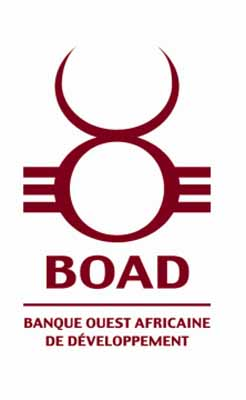 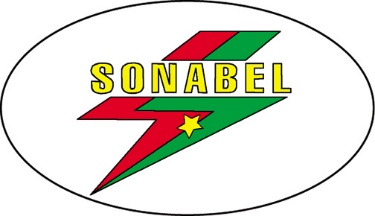 CritèresNotesNature des activités du candidat et relation avec le domaine des prestations 10 pointsle nombre d’années d’expérience 10 points< 5 ans0 pointsEntre 5 et 10 ans5 points> 10 ans10 pointsQualifications du candidat dans le domaine des prestations durant les dix dernières années (joindre les attestations ou les pages de garde et de signature des contrats)20 pointsNombre de missions de recensement et d’enquêtes statistiques d’envergure nationale réalisées (seules les enquêtes faites sur le terrain en mode interview directs seront prises en compte) dont 4 points par mission8 pointsNombre de missions de mise en place de SIG dans le domaine de la distribution d’électricité réalisées dont 4 points par mission8 pointsNombre de missions similaires dans l’espace UEMOA dont 4 points par mission4 pointsOrganisation technique et managériale du cabinet10 pointsQualifications générales et le nombre de personnels professionnels50 pointsNombre d’Ingénieurs Statisticiens Economistes (un ingénieur = 12,5 points)12,5 pointsNombre d’Ingénieurs Géomaticiens (un ingénieur = 12,5 points)12,5 pointsNombre d’Ingénieurs Electriciens ou Electromécaniciens (un ingénieur = 12,5 points)12,5 pointsNombre d’Ingénieurs Informaticiens ou Systèmes (un ingénieur = 12,5 points)12,5 pointsTOTAL 100 points